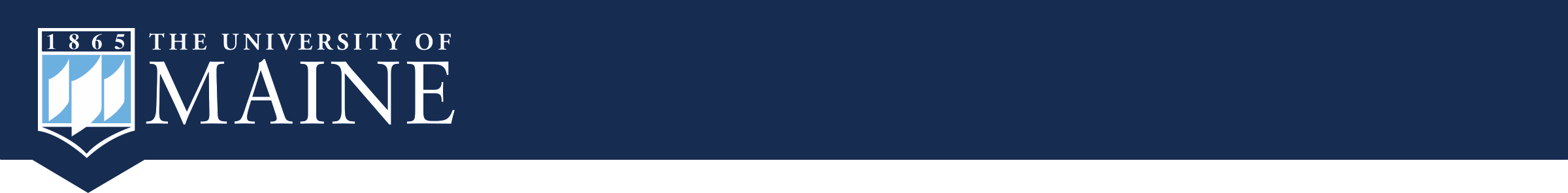 Enrollment StatisticsNote. Students with majors in multiple colleges are counted in each.Admissions Statistics by Student Type and Tuition ResidencyNew First-Year StudentsNoteOn-campus Residency  Tuition, Fees, and Room & Board (Academic Year)Note:  Room rate assumes double occupancy for undergraduates and single occupancy for graduate students. Retention and Graduation Rates Degrees Conferred (Aug 2016, Dec 2016, & May 2017)Note:  Students graduating with double majors but single degrees are counted once; students graduating with double degrees are counted twice. Instructional FacultySource:  2016-2017 Common Data Set.  (Research faculty, non-paid faculty, and administrative officers who are teaching at least one course are included in the part-time count.)Enrollment StatusEnrollment StatusResidencyResidencyGenderGenderTotalFTE EnrollmentFull-timePart-timeResidentNonresidentFemaleMaleTotalFTE EnrollmentUndergraduate degree-seeking8,1616755,6763,1604,1384,6988,8368,481.7Undergraduate non-degree4340035291241202443153.0Undergraduate total8,2041,0756,0283,2514,3794,9009,2798,634.7Graduate degree-seeking9386321,0095619606101,570953.6Graduate non-degree17374383834150391131.7Graduate total9551,0061,3925691,3016601,9611,085.2UMaine total9,1592,0817,4203,8205,6805,56011,2409,719.9(Students represent 49 states, District of Columbia, Guam, Puerto Rico, the Virgin Islands, and 67 countries.)(Students represent 49 states, District of Columbia, Guam, Puerto Rico, the Virgin Islands, and 67 countries.)(Students represent 49 states, District of Columbia, Guam, Puerto Rico, the Virgin Islands, and 67 countries.)(Students represent 49 states, District of Columbia, Guam, Puerto Rico, the Virgin Islands, and 67 countries.)(Students represent 49 states, District of Columbia, Guam, Puerto Rico, the Virgin Islands, and 67 countries.)Undergraduate Enrollment by EthnicityUndergraduate Enrollment by EthnicityUndergraduate Enrollment by EthnicityUndergraduate Enrollment by EthnicityUndergraduate Enrollment by EthnicityUndergraduate Enrollment by EthnicityGraduate Enrollment by EthnicityGraduate Enrollment by EthnicityGraduate Enrollment by EthnicityGraduate Enrollment by EthnicityGraduate Enrollment by EthnicityGraduate Enrollment by EthnicityDegree SeekingDegree SeekingDegree SeekingDegree and Non-Degree StudentsDegree and Non-Degree StudentsDegree and Non-Degree StudentsDegree SeekingDegree SeekingDegree SeekingDegree and Non-Degree StudentsDegree and Non-Degree StudentsDegree and Non-Degree StudentsFull-timePart-timeTotalFull-timePart-timeTotalFull- timePart-timeTotalFull-timePart-timeTotalInternational1598167192292211536822115669225White6,9015437,4446,9077117,6186454601,1056577111,368Black16518183166251911111211112Hispanic302183203022532719928191029Asian12211133123141371682416925Native American78987781795151126151429Not Specified17641217178220398617013163185248Pacific Islander000011000000Multi-Ethnic25827285258332911852318725UMaine Total8,1616758,8368,2041,0759,2799386321,5709551,0061,961Enrollment by CollegeEnrollment by CollegeEnrollment by CollegeUndergraduateGraduateTotalCollege of Education & Human Development8397371,576College of Engineering1,7791741,953College of Liberal Arts & Sciences2,6253002,925College of Natural Sciences, Forestry, & Agriculture2,5575483,105Maine Business School1,189851,274Honors College793--793Division of Lifelong Learning44123441Other Programs2198119ApplicationsApplicationsAcceptancesAcceptancesEnrollmentEnrollmentn%n%n%First Year Students Maine Resident4,31729%3,68830%1,18051%First Year Students Non-resident10,70571%8,51970%1,11949%First Year Students First Year Total15,02215,02212,20712,2072,2992,299Transfer StudentsMaine Resident73654%50159%29874%Transfer StudentsNon-resident62846%34341%10726%Transfer StudentsTransfer total1,3641,364844844405405Master's/CASMaine Resident46745%34956%26369%Master's/CASNon-resident56756%27344%11731%Master's/CASMaster’s/CAS total1,0341,034622622380380DoctorateMaine Resident4211%2323%2029%DoctorateNon-resident33689%7977%4971%DoctorateDoctorate total3783781021026969States with Highest Representation Among Incoming First-Year StudentsStates with Highest Representation Among Incoming First-Year StudentsStates with Highest Representation Among Incoming First-Year StudentsStates with Highest Representation Among Incoming First-Year StudentsStates with Highest Representation Among Incoming First-Year StudentsStates with Highest Representation Among Incoming First-Year StudentsFirst Year StudentsFirst Year StudentsFirst Year StudentsFirst Year StudentsFirst Year StudentsFirst Year StudentsStaten%Staten%High School GPA:                                          3.26                     Evidence-Based Reading & Writing:           581                              SAT Quantitative Reasoning:                       571SAT total:                                                        1152New first-year students living in residence halls:                       92%Undergraduate students living in residence halls:                     Undergraduate (30 credits)Graduate (18 credits)Resident$8,580$7,722NEBHE$13,740$12,348Nonresident$27,960$25,146Mandatory fees$2,322$1,162Room & board (on-campus)$10,136$10,260Retention to the 2nd year (fall 2016 cohort):        75%	4-year graduation rate (fall 2013 cohort):              38%                    5-year graduation rate (fall 2012 cohort):              57%                       6-year graduation rate (fall 2011 cohort):              58%	 Undergraduate degrees:                                   1,681	Graduate degrees:                                               510	Total degrees:                                                      2,191      	Full-timePart-timeTotalTotal number of instructional faculty502348850Number who are members of minority groups431962Number who are women193198391Number who are men309150459Number with doctorate, or other terminal degree42576501Number whose highest degree is a master's but not a terminal master's52125177Number whose highest degree is a bachelor's53843Number whose highest degree is unknown or other20109129